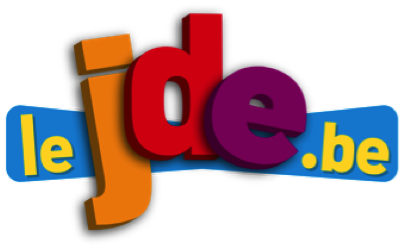 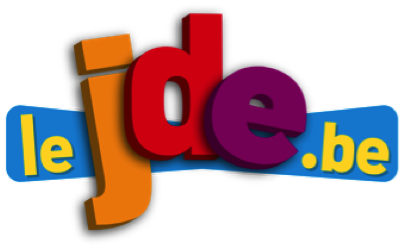 1) Dans votre JDE, à la page 1, lisez l’article qui parle d’un référendum.2) Soulignez en rouge le titre et en vert les phrases écrites en gras juste en dessous 	de celui-ci. 3) A quoi sert ce texte court ? Répondez avec vos mots puis confrontez vos idées.…………………………………………………………………………………………………………………………………………………….…………………………………………………………………………………………………………………………………………………….4) Encadrez la photo et recopiez ici les phrases qui l’expliquent.…………………………………………………………………………………………………………………………………………………….…………………………………………………………………………………………………………………………………………………….…………………………………………………………………………………………………………………………………………………….5) Lisez les définitions du cadre grisé ; elles vont vous aider à réaliser l’exercice de la page suivante.À l’aide des définitions du cadre grisé, placez les mots suivants au bon endroit :	le nom du journaliste – le titre – la légende – le corps de l’article – le chapeau – l’illustration	----------------------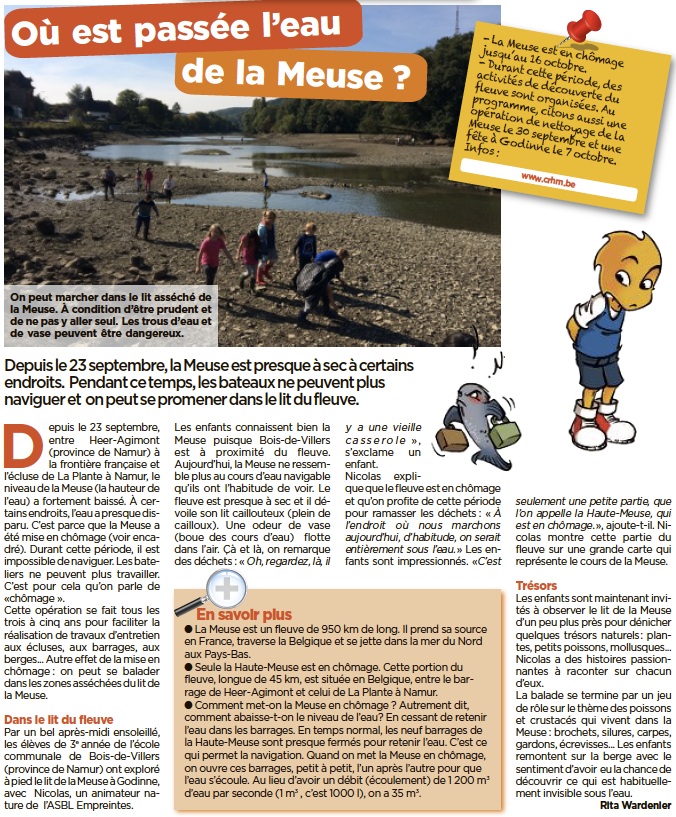 Le titre est l’accroche principale qui donne envie au lecteur de lire l’article.L’article est souvent introduit par un chapeau qui donne une idée générale de son contenu et qui invite le lecteur à poursuivre sa lecture.Le corps de l’article donne les précisions nécessaires au lecteurL’illustration complète l’information et la rend plus vivante.La légende précise le sens de l’image.Le nom du journaliste (parfois ses initiales) figure souvent au bas de l’article et se présente parfois sous la forme d’initiales.